Об утверждении сводного сметного расчета стоимости капитального ремонта объектаВ соответствии с проведением конкурсного отбора источника водоснабжения (водонапорной башни) в населенном пункте, подлежащего капитальному ремонту, на основании Устава Сутчевского сельского поселения Мариинско-Посадского района, администрация Сутчевского сельского поселения п о с т а н о в л я е т:          1. Отменить постановление  администрации Сутчевского сельского поселения Мариинско-Посадского района   от 20.02.2021 г  № 7 « Об утверждении сводного сметного расчета стоимости капитального ремонта объекта»          2. Утвердить сводный сметный расчет стоимости капитального ремонта следующего объекта:- капитальный ремонт водонапорной башни по адресу д. Малое Маклашкино, с/пос. Сутчевское, Мариинско-Посадского района Чувашской Республики в сумме 1412,87 тыс.руб.3.  Контроль исполнения настоящего постановления оставляю за собой.4.  Постановление вступает в силу со дня его подписания.ЧĂВАШ РЕСПУБЛИКИСĔнтĔрвĂрри РАЙОНĚКУКАШНИ ЯЛ ПОСЕЛЕНИЙĚНАДМИНИСТРАЦИЙĚЙЫШĂНУ2022.02.03  5 №Кукашни ялě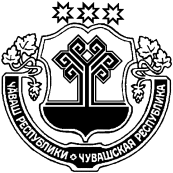 ЧУВАШСКАЯ РЕСПУБЛИКА
МАРИИНСКО-ПОСАДСКИЙ РАЙОНАДМИНИСТРАЦИЯСУТЧЕВСКОГО СЕЛЬСКОГОПОСЕЛЕНИЯПОСТАНОВЛЕНИЕ03.02.2022 № 5деревня СутчевоГлава Сутчевского сельского поселенияС.Ю. Емельянова